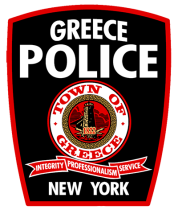 6 VINCE TOFANY BLVD, GREECE, NEW YORK 14612 – TELEPHONE (585) 865-9200April 23, 2018The Town of Greece Police Department has been made aware of a sex offender who is living in the community.  We feel it is imperative that residents are aware of his presence.  While it is not our intention to unduly alarm you, this offender has been assigned a risk level of 1, which is defined by New York State as posing a “LOW” risk to the community.  Address: Town of Greece, Monroe County, NY 14616Secondary Address: N/AConviction: PL	 130.65-D Felony Sexual Abuse-1st DegreeConviction Date:  8/31/2000Victim Sex/Age: F/8yoOffense Description:  Actual/Sexual ContactRelationship to victim: None ReportedWeapon used:  None reported.Force used:  None reported.Computer used:  None Reported. Pornography involved:  None Reported.     For any further information please contact Sergeant Brandon White of the Greece Police Criminal Investigative Division at 581-4017.       For further information about sex offenders living in your area please check http://www.criminaljustice.ny.gov/SomsSUBDirectory/search_index.jsp , www.familywatchdog.us,or our new web tool (Offender Watch) at- http://www.communitynotification.com/cap_main.php?office=56366 .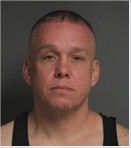 Name: Casimer Hopkins	  Sex: Male	Race: WhiteYear of Birth:  1970
Height: 5’8	Weight: 160 lbs.Hair Color: Blonde	Eye color: Hazel